Уважаемая госпожа,
уважаемый господин,1	По просьбе председателя 13-й Исследовательской комиссии "Будущие сети, включая облачные вычисления, сети подвижной связи и сети последующих поколений" имею честь сообщить вам, что указанная Исследовательская комиссия на своем собрании, которое проходило с 20 апреля по 1 мая 2015 года, решила аннулировать Вопрос 8/13 "Управление безопасностью и идентичностью в развивающихся управляемых сетях (включая организацию сетей с программируемыми параметрами)" в соответствии с положениями п. 7.4.1 раздела 7 Резолюции 1 (Дубай, 2012 г.) ВАСЭ, достигнув консенсуса среди присутствовавших на собрании.2	Причины аннулирования этого Вопроса кратко объясняются в Приложении 1.3	Учитывая положения раздела 7 Резолюции 1, буду благодарен, если вы сообщите мне до 2400 UTC 19 августа 2015 года, одобряет ли ваша администрация аннулирование этого Вопроса.4	Просьба к Государствам-Членам, которые укажут, что они не одобряют аннулирование этого Вопроса, сообщить о причинах такого неодобрения и указать, какие возможные изменения могли бы способствовать его дальнейшему изучению.5	После указанного выше предельного срока (19 августа 2015 г.) Директор БСЭ в циркуляре сообщит о результатах проведенной консультации.С уважением,Чхе Суб Ли
Директор Бюро
стандартизации электросвязиПриложение: 1Приложение 1
(к Циркуляру 157 БСЭ)Причины аннулирования Вопроса 8/1313-я Исследовательская комиссия МСЭ-Т решила предложить аннулировать Вопрос 8/13 (Управление безопасностью и идентичностью в развивающихся управляемых сетях (включая организацию сетей с программируемыми параметрами)), в связи с тем что работа по этому Вопросу была распределена Вопросам 14/13 (Организация сетей с программируемыми параметрами и организация осведомленных об услугах сетей в будущих сетях) и 19/13 (Сквозное управление облачными вычислениями и их сквозная безопасность) (см. Циркуляр 156 БСЭ). Поэтому Вопрос 8/13 предлагается аннулировать. ______________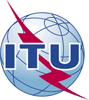 Международный союз электросвязиБюро стандартизации электросвязиМеждународный союз электросвязиБюро стандартизации электросвязи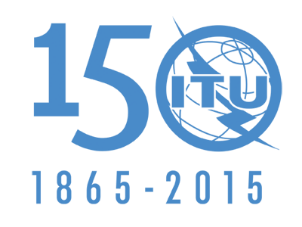 Осн.:Циркуляр 157 БСЭ
COM 13/TK–	Администрациям Государств – Членов СоюзаТел.:
Факс:
Эл. почта:+41 22 730 5126
+41 22 730 5853
tsbsg13@itu.intКопии:–	Членам Сектора МСЭ-Т–	Ассоциированным членам МСЭ-Т–	Академическим организациям − Членам МСЭ–	Председателю и заместителям председателя 13-й Исследовательской комиссии–	Директору Бюро развития электросвязи–	Директору Бюро радиосвязиПредмет:Предлагаемое аннулирование Вопроса 8/13Предлагаемое аннулирование Вопроса 8/13Предлагаемое аннулирование Вопроса 8/13